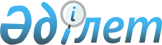 Республикалық штаб құру туралыҚазақстан Республикасы Премьер-Министрінің 2011 жылғы 30 желтоқсандағы № 160-ө Өкімі

      2011 жылғы 30 желтоқсан – 2012 жылғы 20 қаңтар аралығындағы кезеңде жедел жағдайға мониторинг жүргізу мақсатында:



      1. Мынадай құрамда Республикалық штаб құрылсын:Исекешев                    - Қазақстан Республикасы

Әсет Өрентайұлы               Премьер-Министрінің орынбасары –

                              Қазақстан Республикасының Индустрия

                              және жаңа технологиялар министрі, басшыБожко                       - Қазақстан Республикасының Төтенше

Владимир Карпович             жағдайлар министрі, басшының орынбасарыРайымбеков                  - Қазақстан Республикасының

Сайлаухан Ғазизұлы            Премьер-Министрі Кеңсесінің Ұйымдастыру

                              жұмысы және аумақтық даму бөлімінің

                              меңгерушісі, басшының орынбасарыНокин                       - Қазақстан Республикасы Құрылыс және

Серік Кеңесұлы                тұрғын үй-коммуналдық шаруашылық істері

                              агенттігінің төрағасыЖәмішев                     - Қазақстан Республикасының Қаржы

Болат Бидахметұлы             министріЖұмағалиев                  - Қазақстан Республикасының Байланыс және

Асқар Қуанышұлы               ақпарат министріҚайырбекова                 - Қазақстан Республикасының Денсаулық

Салидат Зекенқызы             сақтау министріКелімбетов                  - Қазақстан Республикасының Экономикалық

Қайрат Нематұлы               даму және сауда министріҚамалиев                    - Қазақстан Республикасының Көлік және

Берік Сайлауұлы               коммуникация министріҚасымов                     - Қазақстан Республикасының Ішкі істер

Қалмұханбет Нұрмұханбетұлы    министріМамытбеков                  - Қазақстан Республикасының Ауыл

Асылжан Сарыбайұлы            шаруашылығы министріМыңбаев                     - Қазақстан Республикасының Мұнай және

Сауат Мұхаметбайұлы           газ министріТүсіпбеков                  - Қазақстан Республикасының Әділет

Рашит Төлеутайұлы             министріРау                         - Қазақстан Республикасының Индустрия

Альберт Павлович              және жаңа технологиялар бірінші

                              вице-министріЖақсалиев                   - Қазақстан Республикасының Индустрия

Бақытжан Мұхамбетқалиұлы      және жаңа технологиялар вице-министрі

      2. Облыстардың, Астана және Алматы қалаларының әкімдері өңірлік штабтар құрсын.



      3. Республикалық штаб елдегі жедел жағдайға мониторингтің тұрақты негізде жүзеге асырылуын және Қазақстан Республикасы Үкіметінің басшылығын хабардар етуді қамтамасыз етсін.



      4. Қазақстан Республикасы Төтенше жағдайлар министрлігі Республикалық штабтың жұмыс органы болып айқындалсын.      Премьер-Министр                            К. Мәсімов
					© 2012. Қазақстан Республикасы Әділет министрлігінің «Қазақстан Республикасының Заңнама және құқықтық ақпарат институты» ШЖҚ РМК
				